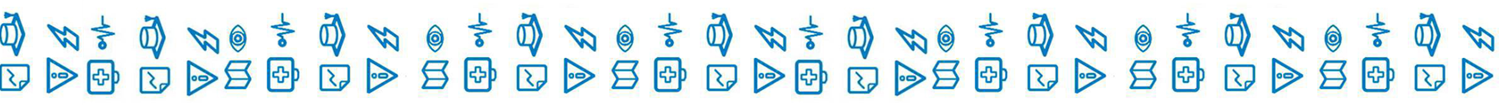 Информация о развитии рынка трудаЛенинградской области В ноябре 2020 года удалось обеспечить не только стабильность в развитии рынка труда  Ленинградской области, но и снижение регистрируемой безработицы.                      К концу месяца наблюдалось: сокращение численности безработных граждан, зарегистрированных в службе занятости, уровня регистрируемой безработицы.Гражданами, обратившимися в службу занятости населения в ноябре             2020 года, подано 11691 заявление о предоставлении различного вида государственных услуг (далее – госуслуга).Госуслуги, предоставленные гражданам (таблица 1):по содействию в поиске подходящей работы – 4777 человек (каждый второй, из числа граждан, подавших заявление о предоставлении госуслуг); по профессиональной ориентации получено 4588 госуслуг.Безработными признаны 3128 человек (таблица 4), которым назначена социальная выплата в виде пособия по безработице (таблица 5).В течение ноября с регистрационного учета сняты по различным причинам              6204 человека, из числа граждан, обратившихся в целях поиска подходящей работы, в т.ч. 5172 безработных гражданина. При содействии службы занятости населения в ноябре: - трудоустроено на все виды работ 2435 человек, из них: 2016 человек (82,8%) безработные гражда6не, 419 человек (17,2%) ищущие работу граждане,  в том числе   в период до признания их безработными, т.е. в течение нескольких дней (таблица 6); - приступили к профессиональному обучению 103 безработных гражданина.В январе-ноябре 2020 года служба занятости населения работала:- с 135809 заявлениями о предоставлении госуслуг, из них: каждый второй гражданин обратился за содействием в поиске подходящей работы – 68100 человек.При содействии службы занятости населения в январе-ноябре 2020 года:- трудоустроено на все виды работ 21252 человека;- эффективность трудоустройства граждан (отношение трудоустроенных граждан к ищущим работу гражданам обратившимся в службу занятости населения) – 31,2%. Из общего числа трудоустроенных: на общественные работы трудоустроены – 1567 человек и на временные работы – 7099 несовершеннолетних граждан в возрасте 14-18 лет в свободное от учебы время;- 11107 гражданам (52,3% от всех трудоустроенных) работа предоставлена                в период до присвоения статуса «безработный».В январе-ноябре 2020 года:- получили госуслугу по профориентации 27 117 граждан;- приступили к профессиональному обучению 3400 человек, в том числе:1411 безработных граждан,1194 работника предприятий в рамках опережающего профессионального обучения,376 женщин в период отпуска по уходу за ребенком в возрасте до трех лет,               а также женщин, имеющих детей дошкольного возраста, не состоящих в трудовых отношениях и обратившихся в органы службы занятости населения; 309 граждан в возрасте 50 лет и старше, а также граждан предпенсионного возраста (в рамках федерального/регионального проекта «Старшее поколение» национального проекта «Демография»),107 работников предприятий-участников федерального проекта «Производительность труда и поддержка занятости, 3 незанятых инвалида;- на досрочную пенсию направлено 153 безработных гражданина;- пособие по безработице назначено 49 184 безработным гражданам.Спрос на рабочую силуНа 1 декабря 2020 года текущий спрос на рабочую силу составил 25564 единицы, что на 6049 вакансий больше, чем в начале января 2020 года.Вакансии распределились следующим образом: от 280 единиц                               (1,1% от текущего спроса на рабочую силу) в Подпорожском муниципальном районе до 8215 единиц (32,1%) в Кингисеппском муниципальном районе. В экономике региона сохранялась высокая потребность в рабочих кадрах.                     Для трудоустройства рабочих в начале ноября 2020 года предлагались 18192 вакансии (71,2%), для инженерно-технических работников и служащих – 7372 вакансии (28,8%).Наибольшую потребность в кадрах испытывала сфера «строительство» – 8771 вакансия (34,3% от общего числа вакансий – 25564 единицы), далее по видам экономической деятельности: обрабатывающие производства – 4388 вакансий (17,2%);                                                                                                                                                                                                                                                                                                                                                                                                                                                                                                                                                                                                                                                                                                                                                                                                                                                                                                                                                                                                             государственное управление и обеспечение военной безопасности; социальное обеспечение – 3117 вакансий (12,2%);транспортировка и хранение – 1404 вакансии (5,5%);деятельность в области здравоохранения и социальных услуг – 1256 вакансий (4,9%);торговля оптовая и розничная; ремонт автотранспортных средств 
и мотоциклов – 1188 вакансий (4,6%);сельское, лесное хозяйство, охота, рыболовство и рыбоводство – 1070 вакансий (4,2%);образование – 921 вакансия (3,6%);деятельность гостиниц и предприятий общественного питания – 608 вакансий (2,4%);обеспечение электрической энергией, газом и паром; кондиционирование воздуха – 456 вакансий (1,8%);деятельность административная и сопутствующие дополнительные услуги – 415 вакансий (1,6%);водоснабжение; водоотведение, организация сбора и утилизации отходов, деятельность по ликвидации загрязнений – 389 вакансий (1,5%);деятельность по операциям с недвижимым имуществом – 349 вакансий (1,4%);добыча полезных ископаемых – 282 вакансии (1,1%);деятельность профессиональная, научная и техническая – 263 вакансии (1%);предоставление прочих видов услуг – 213 вакансий (0,8%); деятельность финансовая и страховая – 201 вакансия (0,8%);деятельность в области информации и связи – 148 вакансий (0,6%);деятельность в области культуры, спорта, организации досуга и развлечений – 113 вакансий (0,4%) и т.д.Текущий спрос на рабочую силу по сравнению с началом ноября увеличился 
в следующих сферах деятельности:транспортировка и хранение – на 108 единиц;деятельность по операциям с недвижимым имуществом – на 106 единиц;деятельность гостиниц и предприятий общественного питания - на 84 единицы;торговля оптовая и розничная; ремонт автотранспортных средств 
и мотоциклов - на 65 единиц;деятельность финансовая и страховая – на 24 единицы;строительство - на 19 единиц; деятельность профессиональная, научная и техническая – на 6 единиц;государственное управление и обеспечение военной безопасности; социальное обеспечение – на 5 единиц;предоставление прочих видов услуг – на 2 единицы; Спрос на рабочую силу по сравнению с началом ноября текущего года сократился в следующих сферах деятельности:обрабатывающие производства – на 182 единицы;образование – на 129 единиц;деятельность в области культуры, спорта, организации досуга и развлечений – на 45 единиц;сельское, лесное хозяйство, охота, рыболовство и рыбоводство – 
на 41 единицу;водоснабжение; водоотведение, организация сбора и утилизации отходов, деятельность по ликвидации загрязнений – на 31 единицу;деятельность административная и сопутствующие дополнительные услуги – на 30 единиц;обеспечение электрической энергией, газом и паром; кондиционирование воздуха – на 21 единицу;добыча полезных ископаемых – на 18 единиц;деятельность в области информации и связи – на 14 единиц;деятельность в области здравоохранения и социальных услуг – на 7 единиц;По 20 наименованиям наиболее востребованных рабочих профессий заявлено 9165 вакансий (35,9% от текущего спроса на рабочую силу). Предложение рабочей силы по этой группе профессий в 1,6 раз меньше. По 20 наименованиям наиболее востребованных должностей инженерно-технических работников и служащих заявлено 4244 вакансии (16,6% от текущего спроса на рабочую силу). Предложение рабочей силы по этой группе профессий                        в 1,3 раза больше.Сохранялся высокий спрос на неквалифицированных работников. 
По 20 наименованиям наиболее востребованных профессий этой группы заявлено 4277 вакансий (16,7% от текущего спроса на рабочую силу). Предложение рабочей силы по этой группе профессий в 1,7 раз меньше.На 1 декабря 2020 года напряженность на рынке труда в среднем 
по Ленинградской области составила 1,4 незанятого гражданина на одну вакансию (таблица 3). Численность безработных гражданВ ноябре 2020 года безработными признаны 3128 человек, что на 2232 человека больше, чем в ноябре 2019 года.К началу декабря 2020 года (по отношению к началу ноября 2020 года) число безработных граждан сократилось во всех муниципальных районах и незначительно увеличилось Сосновоборском городском округе.В моногородах численность безработных граждан сократилась в г. Пикалево – до 185 человек (на 18 человек), в г. Сланцы – до 416 человек (на 74 человека),                        в г. Сясьстрой – до 97 человек (на 88 человек) (таблица 4.1).Состав безработных гражданВ общей численности безработных граждан, состоявших на учете в службе занятости населения, в начале декабря 2020 года (31 142 человека):осуществлявших трудовую деятельность – 24 605 человек (79%), из них:
по причинам прекращения трудовой деятельности:уволенные по собственному желанию – 16 464 человека (66,9%);уволенные по соглашению сторон – 2112 человек (8,6%);уволенные в связи с ликвидацией организации, либо прекращением деятельности индивидуальным предпринимателем – 1000 человек (4,1%);уволенные с государственной службы – 176 человек (0,7%).Из 31 142 безработных граждан:по возрасту:16-17 лет – 65 человек (0,2%);18-19 лет – 415 человек (1,3%);20-24 года – 2559 человек (8,2%);25-29 лет – 4247 человек (13,6%);30-49 лет – 19 226 человек (61,7%);50 лет и старше – 4634 человека (14,9%);по образованию:высшее образование – 5688 человек (18,3%);среднее проф. образование – 6856 человек (22%);	среднее общее образование – 8167 человек (26,2%);основное общее образование – 6497 человек (20,9%);не имеющие основного общего образования – 3934 человека (12,6%);по отдельным категориям граждан:родителей, имеющих несовершеннолетних детей, всего – 14 313 человек (46%);инвалидов – 766 человек (2,5%);граждан предпенсионного возраста – 2090 человек (6,7%);граждан, стремящихся возобновить трудовую деятельность после длительного перерыва (более одного года), – 4349 человек (14%);граждан, впервые ищущих работу (ранее не работавших), – 6539 человек (21%).Уровень регистрируемой безработицыНа 1 декабря 2020 года уровень регистрируемой безработицы                                    в Ленинградской области имел значение 2,98% (справочно: в начале января                  2020 года – 0,36%) (таблица 4).При среднеобластном уровне регистрируемой безработицы в начале декабря         2020 года – 2,98%, по территориям этот показатель имел значение: от 0,92% 
в Волховском муниципальном районе до 5,28% во  Всеволожском муниципальном районе. В 4 муниципальных районах Ленинградской области уровень регистрируемой безработицы несколько выше среднеобластного значения.По сравнению с началом ноября 2020 года уровень регистрируемой безработицы сократился во всех муниципальных районах и незначительно увеличился в Сосновоборском городском округе.Социальное партнерство в сфере трудаНа 1 декабря 2020 года в Ленинградской области действовали                                 1138 уведомительно зарегистрированных коллективных договоров, которыми охвачено 189,2 тыс. работающих граждан.Государственное управление охраной трудаВ ноябре 2020 года специалистами отдела охраны труда 
и социального партнёрства комитета принято участие в работе комиссий 
по расследованию трех несчастных случаев, из них: один несчастный случай                          с тяжелым исходом, два несчастных случая со смертельным исходом.В целях совершенствования работы по обеспечению 
на территории Ленинградской области безопасных условий труда работников 
и распространения передового опыта в области охраны труда, а также 
в рамках реализации подпрограммы «Улучшение условий и охраны труда» государственной программы «Содействие занятости населения Ленинградской области», комитетом в 2020 году проводиться конкурс 
в номинациях: «Лучшая организация работы в области охраны труда» 
и «Лучший специалист по охране труда». Второй этап конкурса в номинации «Лучшая организация работы в области охраны труда» проведен 19 ноября                     2020 года.Справочно:По данным Петростата, в среднем за август-октябрь 2020 года,                                     в Ленинградской области уровень безработицы (по методологии МОТ) – 6,5%, численность безработных – 63,6 тыс. человек.Средняя заработная плата по Ленинградской области в сентябре 2020 года              (по последним данным Петростата) – 47260 руб.Средний размер пособия по безработице в ноябре 2020 года – 6361,45 руб.Величина прожиточного минимума для трудоспособного населения 
за 3 квартал 2020 года – 12151 руб. Размер минимальной заработной платы в Ленинградской области с 1 января 2020 года – 12800 руб.ЧИСЛЕННОСТЬ ГОСУСЛУГ, ОКАЗАННЫХ ГРАЖДАНАМ, ОБРАТИВШИМСЯ В СЛУЖБУ ЗАНЯТОСТИТаблица 1ИНФОРМАЦИЯ ПО МОНОГОРОДАМ ЛЕНИНГРАДСКОЙ ОБЛАСТИТаблица 4.1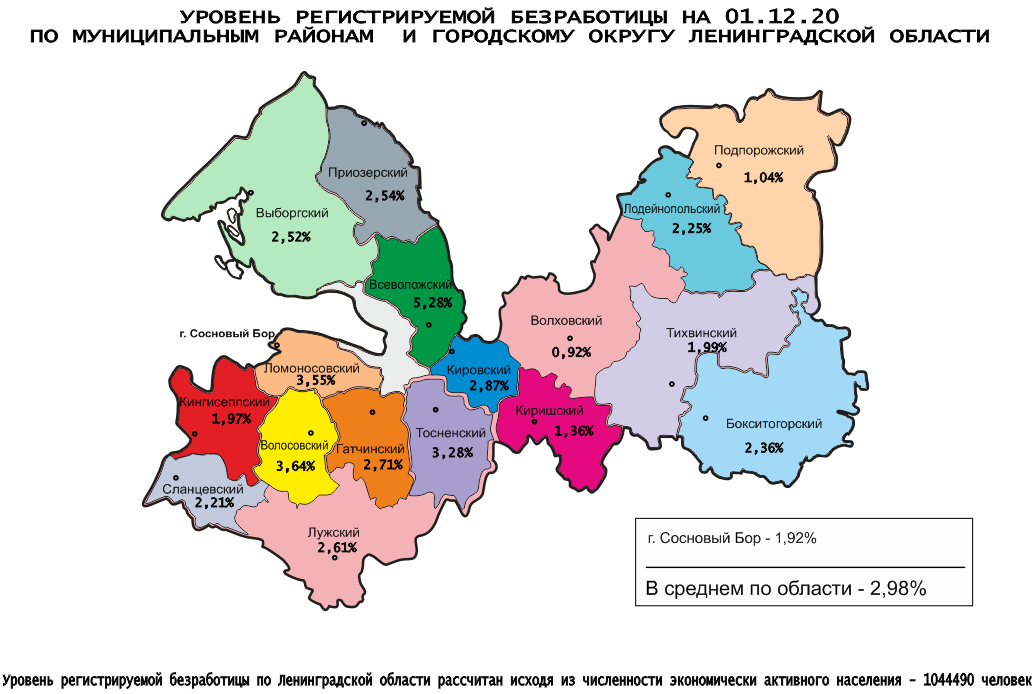 Комитет по труду и занятости населения Ленинградской области (www.job.lenobl.ru). Отдел анализа рынка труда, информации и программ занятостиСанкт-Петербург, Трамвайный пр., д.12, корп.2. Телефон: (812) 539-49-11, факс: (812) 539-47-40. Эл. почта: ktzn_lo@lenreg.ru.Общероссийская база вакансий «Работа в России»: https://trudvsem.ru; Роструд: www.rostrud.infoАДМИНИСТРАЦИЯ ЛЕНИНГРАДСКОЙ ОБЛАСТИ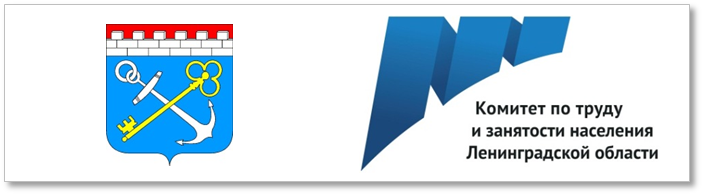 И Н Ф О Р М А Ц И Яо развитии рынка трудаЛенинградской областив ноябре 2020 года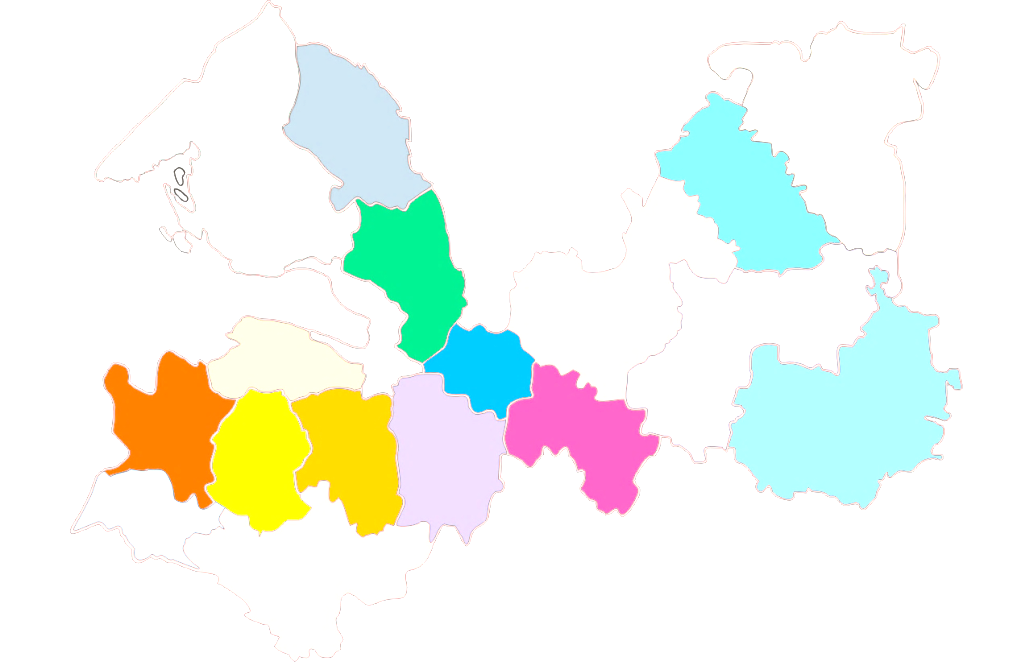 монтажник – 2105плотник – 340токарь – 105водитель – 1597повар – 323электросварщик –77швея – 912электромонтажник - 311станочник – 52слесарь – 837электрик, электромонтер – 297стропальщик – 41оператор – 622продавец – 280каменщик – 34электрогазосварщик – 458маляр, штукатур – 170сварщик – 6машинист – 409тракторист – 149инженер – 878мастер – 199воспитатель – 76военнослужащий – 512полицейский (следователь) – 177инспектор – 75врач – 483охранник – 167механик – 56медицинская сестра – 297фельдшер – 159администратор – 39педагог (преподаватель, учитель) – 282бухгалтер – 136экономист – 26кассир – 238техник – 110технолог – 25агент – 207менеджер – 102рабочие (включая подсобных рабочих, кухонных рабочих, дорожных рабочих, рабочих) – 2179рабочие (включая подсобных рабочих, кухонных рабочих, дорожных рабочих, рабочих) – 2179рабочие (включая подсобных рабочих, кухонных рабочих, дорожных рабочих, рабочих) – 2179уборщик – 604монтер пути – 86сортировщик – 29стрелок – 427мойщик – 71горничная – 22укладчик (упаковщик) – 227обработчик – 66санитар – 21грузчик – 143животновод – 64сторож (вахтер) – 16кладовщик – 135почтальон – 35дворник – 122овощевод – 30Ниже среднеобластного 
(менее 2,98%)Ниже среднеобластного 
(менее 2,98%)Ниже среднеобластного 
(менее 2,98%)Выше среднеобластного (более 2,98%)Выше среднеобластного (более 2,98%)Выше среднеобластного (более 2,98%)№п/пМуниципальныерайоны,городской округУровеньрег. безработицы, %№п/пМуниципальныерайоныУровеньрег. безработицы, %1.Волховский 0,921.Тосненский3,192.Подпорожский 1,042.Ломоносовский3,283.Киришский1,363.Волосовский3,644.Сосновоборский г.о.  1,924.Всеволожский5,285.Кингисеппский 1,976.Тихвинский1,997.Сланцевский 2,218.Лодейнопольский2,259.Бокситогорский2,3610.Выборгский 2,5211.Приозерский2,5412.Лужский 2,6113.Гатчинский2,7114.Кировский2,87№МуниципальныеОктябрьОктябрьОктябрьНоябрьНоябрьНоябрьНоябрьп/прайоны, городской округКоличествоОбратились за госуслугой по: Обратились за госуслугой по: КоличествоОбратились за госуслугой по:Обратились за госуслугой по:Обратились за госуслугой по:заявлений граждан о предоставлении госуслуг, (ед.)содействию в поиске подходящей работы, (чел.)профориентации, (чел.)заявлений граждан о предоставлении госуслуг, (ед.)содействию в поиске подходящей работы, (чел.)профориентации, (чел.)гр.4:   гр.1, %АВ12346791.Бокситогорский 2161671124720226114,42.Волосовский 450147132477152241106,03.Волховский 41824123417279699,84.Всеволожский 1690136040137411671581,35.Выборгский 683417295704621483,56.Гатчинский 869516966834565578,67.Кингисеппский108815124667160861,38.Киришский 4601761323441619874,89.Кировский 4562865745320618799,310.Лодейнопольский 213856923110271108,511.Ломоносовский436221683061603870,212.Лужский 76720741562622323381,613.Подпорожский 166625324383110146,414.Приозерский 21014146207189098,615.Сланцевский 30915779373129106120,716.Cосновоборский г.о.396160223461444387,417.Тихвинский 34116927339193399,418.Тосненский 11243934935203096646,319.«ЦОПП «Профстандарт»2167-21673268-3268150,8Итого по Лен.областиИтого по Лен.области1245950563983116914777458893,8ЧИСЛЕННОСТЬ ГРАЖДАН, ОБРАТИВШИХСЯ ЗА СОДЕЙСТВИЕМ В ПОИСКЕ ПОДХОДЯЩЕЙ РАБОТЫ, 
ТЕКУЩИЙ СПРОС НА РАБОЧУЮ СИЛУЧИСЛЕННОСТЬ ГРАЖДАН, ОБРАТИВШИХСЯ ЗА СОДЕЙСТВИЕМ В ПОИСКЕ ПОДХОДЯЩЕЙ РАБОТЫ, 
ТЕКУЩИЙ СПРОС НА РАБОЧУЮ СИЛУЧИСЛЕННОСТЬ ГРАЖДАН, ОБРАТИВШИХСЯ ЗА СОДЕЙСТВИЕМ В ПОИСКЕ ПОДХОДЯЩЕЙ РАБОТЫ, 
ТЕКУЩИЙ СПРОС НА РАБОЧУЮ СИЛУЧИСЛЕННОСТЬ ГРАЖДАН, ОБРАТИВШИХСЯ ЗА СОДЕЙСТВИЕМ В ПОИСКЕ ПОДХОДЯЩЕЙ РАБОТЫ, 
ТЕКУЩИЙ СПРОС НА РАБОЧУЮ СИЛУЧИСЛЕННОСТЬ ГРАЖДАН, ОБРАТИВШИХСЯ ЗА СОДЕЙСТВИЕМ В ПОИСКЕ ПОДХОДЯЩЕЙ РАБОТЫ, 
ТЕКУЩИЙ СПРОС НА РАБОЧУЮ СИЛУЧИСЛЕННОСТЬ ГРАЖДАН, ОБРАТИВШИХСЯ ЗА СОДЕЙСТВИЕМ В ПОИСКЕ ПОДХОДЯЩЕЙ РАБОТЫ, 
ТЕКУЩИЙ СПРОС НА РАБОЧУЮ СИЛУЧИСЛЕННОСТЬ ГРАЖДАН, ОБРАТИВШИХСЯ ЗА СОДЕЙСТВИЕМ В ПОИСКЕ ПОДХОДЯЩЕЙ РАБОТЫ, 
ТЕКУЩИЙ СПРОС НА РАБОЧУЮ СИЛУЧИСЛЕННОСТЬ ГРАЖДАН, ОБРАТИВШИХСЯ ЗА СОДЕЙСТВИЕМ В ПОИСКЕ ПОДХОДЯЩЕЙ РАБОТЫ, 
ТЕКУЩИЙ СПРОС НА РАБОЧУЮ СИЛУЧИСЛЕННОСТЬ ГРАЖДАН, ОБРАТИВШИХСЯ ЗА СОДЕЙСТВИЕМ В ПОИСКЕ ПОДХОДЯЩЕЙ РАБОТЫ, 
ТЕКУЩИЙ СПРОС НА РАБОЧУЮ СИЛУЧИСЛЕННОСТЬ ГРАЖДАН, ОБРАТИВШИХСЯ ЗА СОДЕЙСТВИЕМ В ПОИСКЕ ПОДХОДЯЩЕЙ РАБОТЫ, 
ТЕКУЩИЙ СПРОС НА РАБОЧУЮ СИЛУЧИСЛЕННОСТЬ ГРАЖДАН, ОБРАТИВШИХСЯ ЗА СОДЕЙСТВИЕМ В ПОИСКЕ ПОДХОДЯЩЕЙ РАБОТЫ, 
ТЕКУЩИЙ СПРОС НА РАБОЧУЮ СИЛУЧИСЛЕННОСТЬ ГРАЖДАН, ОБРАТИВШИХСЯ ЗА СОДЕЙСТВИЕМ В ПОИСКЕ ПОДХОДЯЩЕЙ РАБОТЫ, 
ТЕКУЩИЙ СПРОС НА РАБОЧУЮ СИЛУЧИСЛЕННОСТЬ ГРАЖДАН, ОБРАТИВШИХСЯ ЗА СОДЕЙСТВИЕМ В ПОИСКЕ ПОДХОДЯЩЕЙ РАБОТЫ, 
ТЕКУЩИЙ СПРОС НА РАБОЧУЮ СИЛУЧИСЛЕННОСТЬ ГРАЖДАН, ОБРАТИВШИХСЯ ЗА СОДЕЙСТВИЕМ В ПОИСКЕ ПОДХОДЯЩЕЙ РАБОТЫ, 
ТЕКУЩИЙ СПРОС НА РАБОЧУЮ СИЛУЧИСЛЕННОСТЬ ГРАЖДАН, ОБРАТИВШИХСЯ ЗА СОДЕЙСТВИЕМ В ПОИСКЕ ПОДХОДЯЩЕЙ РАБОТЫ, 
ТЕКУЩИЙ СПРОС НА РАБОЧУЮ СИЛУЧИСЛЕННОСТЬ ГРАЖДАН, ОБРАТИВШИХСЯ ЗА СОДЕЙСТВИЕМ В ПОИСКЕ ПОДХОДЯЩЕЙ РАБОТЫ, 
ТЕКУЩИЙ СПРОС НА РАБОЧУЮ СИЛУЧИСЛЕННОСТЬ ГРАЖДАН, ОБРАТИВШИХСЯ ЗА СОДЕЙСТВИЕМ В ПОИСКЕ ПОДХОДЯЩЕЙ РАБОТЫ, 
ТЕКУЩИЙ СПРОС НА РАБОЧУЮ СИЛУЧИСЛЕННОСТЬ ГРАЖДАН, ОБРАТИВШИХСЯ ЗА СОДЕЙСТВИЕМ В ПОИСКЕ ПОДХОДЯЩЕЙ РАБОТЫ, 
ТЕКУЩИЙ СПРОС НА РАБОЧУЮ СИЛУЧИСЛЕННОСТЬ ГРАЖДАН, ОБРАТИВШИХСЯ ЗА СОДЕЙСТВИЕМ В ПОИСКЕ ПОДХОДЯЩЕЙ РАБОТЫ, 
ТЕКУЩИЙ СПРОС НА РАБОЧУЮ СИЛУЧИСЛЕННОСТЬ ГРАЖДАН, ОБРАТИВШИХСЯ ЗА СОДЕЙСТВИЕМ В ПОИСКЕ ПОДХОДЯЩЕЙ РАБОТЫ, 
ТЕКУЩИЙ СПРОС НА РАБОЧУЮ СИЛУЧИСЛЕННОСТЬ ГРАЖДАН, ОБРАТИВШИХСЯ ЗА СОДЕЙСТВИЕМ В ПОИСКЕ ПОДХОДЯЩЕЙ РАБОТЫ, 
ТЕКУЩИЙ СПРОС НА РАБОЧУЮ СИЛУЧИСЛЕННОСТЬ ГРАЖДАН, ОБРАТИВШИХСЯ ЗА СОДЕЙСТВИЕМ В ПОИСКЕ ПОДХОДЯЩЕЙ РАБОТЫ, 
ТЕКУЩИЙ СПРОС НА РАБОЧУЮ СИЛУЧИСЛЕННОСТЬ ГРАЖДАН, ОБРАТИВШИХСЯ ЗА СОДЕЙСТВИЕМ В ПОИСКЕ ПОДХОДЯЩЕЙ РАБОТЫ, 
ТЕКУЩИЙ СПРОС НА РАБОЧУЮ СИЛУЧИСЛЕННОСТЬ ГРАЖДАН, ОБРАТИВШИХСЯ ЗА СОДЕЙСТВИЕМ В ПОИСКЕ ПОДХОДЯЩЕЙ РАБОТЫ, 
ТЕКУЩИЙ СПРОС НА РАБОЧУЮ СИЛУЧИСЛЕННОСТЬ ГРАЖДАН, ОБРАТИВШИХСЯ ЗА СОДЕЙСТВИЕМ В ПОИСКЕ ПОДХОДЯЩЕЙ РАБОТЫ, 
ТЕКУЩИЙ СПРОС НА РАБОЧУЮ СИЛУЧИСЛЕННОСТЬ ГРАЖДАН, ОБРАТИВШИХСЯ ЗА СОДЕЙСТВИЕМ В ПОИСКЕ ПОДХОДЯЩЕЙ РАБОТЫ, 
ТЕКУЩИЙ СПРОС НА РАБОЧУЮ СИЛУЧИСЛЕННОСТЬ ГРАЖДАН, ОБРАТИВШИХСЯ ЗА СОДЕЙСТВИЕМ В ПОИСКЕ ПОДХОДЯЩЕЙ РАБОТЫ, 
ТЕКУЩИЙ СПРОС НА РАБОЧУЮ СИЛУЧИСЛЕННОСТЬ ГРАЖДАН, ОБРАТИВШИХСЯ ЗА СОДЕЙСТВИЕМ В ПОИСКЕ ПОДХОДЯЩЕЙ РАБОТЫ, 
ТЕКУЩИЙ СПРОС НА РАБОЧУЮ СИЛУЧИСЛЕННОСТЬ ГРАЖДАН, ОБРАТИВШИХСЯ ЗА СОДЕЙСТВИЕМ В ПОИСКЕ ПОДХОДЯЩЕЙ РАБОТЫ, 
ТЕКУЩИЙ СПРОС НА РАБОЧУЮ СИЛУЧИСЛЕННОСТЬ ГРАЖДАН, ОБРАТИВШИХСЯ ЗА СОДЕЙСТВИЕМ В ПОИСКЕ ПОДХОДЯЩЕЙ РАБОТЫ, 
ТЕКУЩИЙ СПРОС НА РАБОЧУЮ СИЛУТаблица 2Таблица 2Таблица 2Таблица 2Таблица 2Таблица 2Таблица 2Таблица 2Таблица 2№МуниципальныеЧисленность граждан, обратившихся за содействием в поиске подходящей работы:Численность граждан, обратившихся за содействием в поиске подходящей работы:Численность граждан, обратившихся за содействием в поиске подходящей работы:Численность граждан, обратившихся за содействием в поиске подходящей работы:Численность граждан, обратившихся за содействием в поиске подходящей работы:Численность граждан, обратившихся за содействием в поиске подходящей работы:Численность граждан, обратившихся за содействием в поиске подходящей работы:Численность граждан, обратившихся за содействием в поиске подходящей работы:Численность граждан, обратившихся за содействием в поиске подходящей работы:Численность граждан, обратившихся за содействием в поиске подходящей работы:Численность граждан, обратившихся за содействием в поиске подходящей работы:Численность граждан, обратившихся за содействием в поиске подходящей работы:Численность граждан, обратившихся за содействием в поиске подходящей работы:Численность граждан, обратившихся за содействием в поиске подходящей работы:Численность граждан, обратившихся за содействием в поиске подходящей работы:Численность граждан, обратившихся за содействием в поиске подходящей работы:Численность граждан, обратившихся за содействием в поиске подходящей работы:Численность граждан, обратившихся за содействием в поиске подходящей работы:Численность граждан, обратившихся за содействием в поиске подходящей работы:Текущий спрос на рабочуюТекущий спрос на рабочуюТекущий спрос на рабочуюТекущий спрос на рабочуюТекущий спрос на рабочуюТекущий спрос на рабочуюТекущий спрос на рабочуюТекущий спрос на рабочуюТекущий спрос на рабочуюп/прайоны, городской округ Поставлено на учет, (чел.)Поставлено на учет, (чел.)Поставлено на учет, (чел.)Поставлено на учет, (чел.)Поставлено на учет, (чел.)Поставлено на учет, (чел.)Поставлено на учет, (чел.)Поставлено на учет, (чел.)Поставлено на учет, (чел.)Состоит на учете, (чел.)Состоит на учете, (чел.)Состоит на учете, (чел.)Состоит на учете, (чел.)Состоит на учете, (чел.)Состоит на учете, (чел.)Состоит на учете, (чел.)Состоит на учете, (чел.)Состоит на учете, (чел.)Состоит на учете, (чел.)силу (вакансии), (ед.)силу (вакансии), (ед.)силу (вакансии), (ед.)силу (вакансии), (ед.)силу (вакансии), (ед.)силу (вакансии), (ед.)силу (вакансии), (ед.)силу (вакансии), (ед.)силу (вакансии), (ед.)октябрьоктябрьоктябрьноябрьноябрьноябрьгр.2:гр.1,%гр.2:гр.1,%гр.2:гр.1,%01.11.202001.11.202001.11.202001.11.202001.12.202001.12.202001.12.202001.12.2020гр.5:гр.4,%гр.5:гр.4,%01.11.202001.11.202001.11.202001.12.202001.12.202001.12.2020гр.8:гр.7,%гр.8:гр.7,%гр.8:гр.7,%АB11122233344445555667778889991.Бокситогорский 167167167202202202121,0121,0121,076976976976976376376376399,299,2274274274287287287104,7104,72.Волосовский 147147147152152152103,4103,4103,41129112911291129102710271027102791,091,038938938938338338398,598,53.Волховский 241241241279279279115,8115,8115,894594594594583983983983988,888,883383383380480480496,596,54.Всеволожский 13601360136011671167116785,885,885,8126601266012660126601243312433124331243398,298,225982598259825132513251396,796,75.Выборгский 417417417462462462110,8110,8110,83066306630663066305030503050305099,599,5128612861286132413241324103,0103,06.Гатчинский 51651651645645645688,488,488,44445444544454445431443144314431497,197,1164716471647172817281728104,9104,97.Кингисеппский 151151151160160160106,0106,0106,01136113611361136102110211021102189,989,982888288828882158215821599,199,18.Киришский 17617617616116116191,591,591,578078078078063263263263281,081,0590590590612612612103,7103,79.Кировский 28628628620620620672,072,072,01981198119811981189518951895189595,795,7118211821182124612461246105,4105,410.Лодейнопольский 858585102102102120,0120,0120,050050050050048848848848897,697,634434434430030030087,287,211.Ломоносовский22122122116016016072,472,472,41634163416341634150915091509150992,492,4217621762176220122012201101,1101,112.Лужский 207207207223223223107,7107,7107,71168116811681168115811581158115899,199,196196196184784784788,188,113.Подпорожский 626262838383133,9133,9133,927127127127123723723723787,587,528728728728028028097,697,614.Приозерский 141141141189189189134,0134,0134,09719719719711023102310231023105,4105,4578578578630630630109,0109,015.Сланцевский 15715715712912912982,282,282,268968968968959759759759786,686,631331331330430430497,197,116.Cосновоборский г.о.16016016014414414490,090,090,0841841841841864864864864102,7102,7177617761776181618161816102,3102,317.Тихвинский 169169169193193193114,2114,2114,2108110811081108192392392392385,485,480280280278178178197,497,418.Тосненский 39339339330930930978,678,678,62971297129712971291229122912291298,098,012941294129412931293129399,999,9Итого по Ленинградской областиИтого по Ленинградской области50565056505647774777477794,594,594,5370373703737037370373568535685356853568596,396,325618256182561825564255642556499,899,8КОЛИЧЕСТВО ПРЕДПРИЯТИЙ И ДВИЖЕНИЕ ЗАЯВЛЕННЫХ ИМИ ВАКАНСИЙ В МУНИЦИПАЛЬНЫХ РАЙОНАХ И ГОРОДСКОМ ОКРУГЕ  ЛЕНИНГРАДСКОЙ ОБЛАСТИ Таблица 3КОЛИЧЕСТВО ПРЕДПРИЯТИЙ И ДВИЖЕНИЕ ЗАЯВЛЕННЫХ ИМИ ВАКАНСИЙ В МУНИЦИПАЛЬНЫХ РАЙОНАХ И ГОРОДСКОМ ОКРУГЕ  ЛЕНИНГРАДСКОЙ ОБЛАСТИ Таблица 3КОЛИЧЕСТВО ПРЕДПРИЯТИЙ И ДВИЖЕНИЕ ЗАЯВЛЕННЫХ ИМИ ВАКАНСИЙ В МУНИЦИПАЛЬНЫХ РАЙОНАХ И ГОРОДСКОМ ОКРУГЕ  ЛЕНИНГРАДСКОЙ ОБЛАСТИ Таблица 3КОЛИЧЕСТВО ПРЕДПРИЯТИЙ И ДВИЖЕНИЕ ЗАЯВЛЕННЫХ ИМИ ВАКАНСИЙ В МУНИЦИПАЛЬНЫХ РАЙОНАХ И ГОРОДСКОМ ОКРУГЕ  ЛЕНИНГРАДСКОЙ ОБЛАСТИ Таблица 3КОЛИЧЕСТВО ПРЕДПРИЯТИЙ И ДВИЖЕНИЕ ЗАЯВЛЕННЫХ ИМИ ВАКАНСИЙ В МУНИЦИПАЛЬНЫХ РАЙОНАХ И ГОРОДСКОМ ОКРУГЕ  ЛЕНИНГРАДСКОЙ ОБЛАСТИ Таблица 3КОЛИЧЕСТВО ПРЕДПРИЯТИЙ И ДВИЖЕНИЕ ЗАЯВЛЕННЫХ ИМИ ВАКАНСИЙ В МУНИЦИПАЛЬНЫХ РАЙОНАХ И ГОРОДСКОМ ОКРУГЕ  ЛЕНИНГРАДСКОЙ ОБЛАСТИ Таблица 3КОЛИЧЕСТВО ПРЕДПРИЯТИЙ И ДВИЖЕНИЕ ЗАЯВЛЕННЫХ ИМИ ВАКАНСИЙ В МУНИЦИПАЛЬНЫХ РАЙОНАХ И ГОРОДСКОМ ОКРУГЕ  ЛЕНИНГРАДСКОЙ ОБЛАСТИ Таблица 3КОЛИЧЕСТВО ПРЕДПРИЯТИЙ И ДВИЖЕНИЕ ЗАЯВЛЕННЫХ ИМИ ВАКАНСИЙ В МУНИЦИПАЛЬНЫХ РАЙОНАХ И ГОРОДСКОМ ОКРУГЕ  ЛЕНИНГРАДСКОЙ ОБЛАСТИ Таблица 3КОЛИЧЕСТВО ПРЕДПРИЯТИЙ И ДВИЖЕНИЕ ЗАЯВЛЕННЫХ ИМИ ВАКАНСИЙ В МУНИЦИПАЛЬНЫХ РАЙОНАХ И ГОРОДСКОМ ОКРУГЕ  ЛЕНИНГРАДСКОЙ ОБЛАСТИ Таблица 3КОЛИЧЕСТВО ПРЕДПРИЯТИЙ И ДВИЖЕНИЕ ЗАЯВЛЕННЫХ ИМИ ВАКАНСИЙ В МУНИЦИПАЛЬНЫХ РАЙОНАХ И ГОРОДСКОМ ОКРУГЕ  ЛЕНИНГРАДСКОЙ ОБЛАСТИ Таблица 3КОЛИЧЕСТВО ПРЕДПРИЯТИЙ И ДВИЖЕНИЕ ЗАЯВЛЕННЫХ ИМИ ВАКАНСИЙ В МУНИЦИПАЛЬНЫХ РАЙОНАХ И ГОРОДСКОМ ОКРУГЕ  ЛЕНИНГРАДСКОЙ ОБЛАСТИ Таблица 3КОЛИЧЕСТВО ПРЕДПРИЯТИЙ И ДВИЖЕНИЕ ЗАЯВЛЕННЫХ ИМИ ВАКАНСИЙ В МУНИЦИПАЛЬНЫХ РАЙОНАХ И ГОРОДСКОМ ОКРУГЕ  ЛЕНИНГРАДСКОЙ ОБЛАСТИ Таблица 3КОЛИЧЕСТВО ПРЕДПРИЯТИЙ И ДВИЖЕНИЕ ЗАЯВЛЕННЫХ ИМИ ВАКАНСИЙ В МУНИЦИПАЛЬНЫХ РАЙОНАХ И ГОРОДСКОМ ОКРУГЕ  ЛЕНИНГРАДСКОЙ ОБЛАСТИ Таблица 3КОЛИЧЕСТВО ПРЕДПРИЯТИЙ И ДВИЖЕНИЕ ЗАЯВЛЕННЫХ ИМИ ВАКАНСИЙ В МУНИЦИПАЛЬНЫХ РАЙОНАХ И ГОРОДСКОМ ОКРУГЕ  ЛЕНИНГРАДСКОЙ ОБЛАСТИ Таблица 3КОЛИЧЕСТВО ПРЕДПРИЯТИЙ И ДВИЖЕНИЕ ЗАЯВЛЕННЫХ ИМИ ВАКАНСИЙ В МУНИЦИПАЛЬНЫХ РАЙОНАХ И ГОРОДСКОМ ОКРУГЕ  ЛЕНИНГРАДСКОЙ ОБЛАСТИ Таблица 3КОЛИЧЕСТВО ПРЕДПРИЯТИЙ И ДВИЖЕНИЕ ЗАЯВЛЕННЫХ ИМИ ВАКАНСИЙ В МУНИЦИПАЛЬНЫХ РАЙОНАХ И ГОРОДСКОМ ОКРУГЕ  ЛЕНИНГРАДСКОЙ ОБЛАСТИ Таблица 3КОЛИЧЕСТВО ПРЕДПРИЯТИЙ И ДВИЖЕНИЕ ЗАЯВЛЕННЫХ ИМИ ВАКАНСИЙ В МУНИЦИПАЛЬНЫХ РАЙОНАХ И ГОРОДСКОМ ОКРУГЕ  ЛЕНИНГРАДСКОЙ ОБЛАСТИ Таблица 3КОЛИЧЕСТВО ПРЕДПРИЯТИЙ И ДВИЖЕНИЕ ЗАЯВЛЕННЫХ ИМИ ВАКАНСИЙ В МУНИЦИПАЛЬНЫХ РАЙОНАХ И ГОРОДСКОМ ОКРУГЕ  ЛЕНИНГРАДСКОЙ ОБЛАСТИ Таблица 3КОЛИЧЕСТВО ПРЕДПРИЯТИЙ И ДВИЖЕНИЕ ЗАЯВЛЕННЫХ ИМИ ВАКАНСИЙ В МУНИЦИПАЛЬНЫХ РАЙОНАХ И ГОРОДСКОМ ОКРУГЕ  ЛЕНИНГРАДСКОЙ ОБЛАСТИ Таблица 3КОЛИЧЕСТВО ПРЕДПРИЯТИЙ И ДВИЖЕНИЕ ЗАЯВЛЕННЫХ ИМИ ВАКАНСИЙ В МУНИЦИПАЛЬНЫХ РАЙОНАХ И ГОРОДСКОМ ОКРУГЕ  ЛЕНИНГРАДСКОЙ ОБЛАСТИ Таблица 3КОЛИЧЕСТВО ПРЕДПРИЯТИЙ И ДВИЖЕНИЕ ЗАЯВЛЕННЫХ ИМИ ВАКАНСИЙ В МУНИЦИПАЛЬНЫХ РАЙОНАХ И ГОРОДСКОМ ОКРУГЕ  ЛЕНИНГРАДСКОЙ ОБЛАСТИ Таблица 3КОЛИЧЕСТВО ПРЕДПРИЯТИЙ И ДВИЖЕНИЕ ЗАЯВЛЕННЫХ ИМИ ВАКАНСИЙ В МУНИЦИПАЛЬНЫХ РАЙОНАХ И ГОРОДСКОМ ОКРУГЕ  ЛЕНИНГРАДСКОЙ ОБЛАСТИ Таблица 3КОЛИЧЕСТВО ПРЕДПРИЯТИЙ И ДВИЖЕНИЕ ЗАЯВЛЕННЫХ ИМИ ВАКАНСИЙ В МУНИЦИПАЛЬНЫХ РАЙОНАХ И ГОРОДСКОМ ОКРУГЕ  ЛЕНИНГРАДСКОЙ ОБЛАСТИ Таблица 3КОЛИЧЕСТВО ПРЕДПРИЯТИЙ И ДВИЖЕНИЕ ЗАЯВЛЕННЫХ ИМИ ВАКАНСИЙ В МУНИЦИПАЛЬНЫХ РАЙОНАХ И ГОРОДСКОМ ОКРУГЕ  ЛЕНИНГРАДСКОЙ ОБЛАСТИ Таблица 3КОЛИЧЕСТВО ПРЕДПРИЯТИЙ И ДВИЖЕНИЕ ЗАЯВЛЕННЫХ ИМИ ВАКАНСИЙ В МУНИЦИПАЛЬНЫХ РАЙОНАХ И ГОРОДСКОМ ОКРУГЕ  ЛЕНИНГРАДСКОЙ ОБЛАСТИ Таблица 3КОЛИЧЕСТВО ПРЕДПРИЯТИЙ И ДВИЖЕНИЕ ЗАЯВЛЕННЫХ ИМИ ВАКАНСИЙ В МУНИЦИПАЛЬНЫХ РАЙОНАХ И ГОРОДСКОМ ОКРУГЕ  ЛЕНИНГРАДСКОЙ ОБЛАСТИ Таблица 3КОЛИЧЕСТВО ПРЕДПРИЯТИЙ И ДВИЖЕНИЕ ЗАЯВЛЕННЫХ ИМИ ВАКАНСИЙ В МУНИЦИПАЛЬНЫХ РАЙОНАХ И ГОРОДСКОМ ОКРУГЕ  ЛЕНИНГРАДСКОЙ ОБЛАСТИ Таблица 3КОЛИЧЕСТВО ПРЕДПРИЯТИЙ И ДВИЖЕНИЕ ЗАЯВЛЕННЫХ ИМИ ВАКАНСИЙ В МУНИЦИПАЛЬНЫХ РАЙОНАХ И ГОРОДСКОМ ОКРУГЕ  ЛЕНИНГРАДСКОЙ ОБЛАСТИ Таблица 3КОЛИЧЕСТВО ПРЕДПРИЯТИЙ И ДВИЖЕНИЕ ЗАЯВЛЕННЫХ ИМИ ВАКАНСИЙ В МУНИЦИПАЛЬНЫХ РАЙОНАХ И ГОРОДСКОМ ОКРУГЕ  ЛЕНИНГРАДСКОЙ ОБЛАСТИ Таблица 3КОЛИЧЕСТВО ПРЕДПРИЯТИЙ И ДВИЖЕНИЕ ЗАЯВЛЕННЫХ ИМИ ВАКАНСИЙ В МУНИЦИПАЛЬНЫХ РАЙОНАХ И ГОРОДСКОМ ОКРУГЕ  ЛЕНИНГРАДСКОЙ ОБЛАСТИ Таблица 3КОЛИЧЕСТВО ПРЕДПРИЯТИЙ И ДВИЖЕНИЕ ЗАЯВЛЕННЫХ ИМИ ВАКАНСИЙ В МУНИЦИПАЛЬНЫХ РАЙОНАХ И ГОРОДСКОМ ОКРУГЕ  ЛЕНИНГРАДСКОЙ ОБЛАСТИ Таблица 3КОЛИЧЕСТВО ПРЕДПРИЯТИЙ И ДВИЖЕНИЕ ЗАЯВЛЕННЫХ ИМИ ВАКАНСИЙ В МУНИЦИПАЛЬНЫХ РАЙОНАХ И ГОРОДСКОМ ОКРУГЕ  ЛЕНИНГРАДСКОЙ ОБЛАСТИ Таблица 3№ п/пМуниципальныерайоны, городской округк-во работодателей,к-во работодателей,количество вакансий,ед.количество вакансий,ед.количество вакансий,ед.количество вакансий,ед.количество вакансий,ед.количество вакансий,ед.кол-во вакансий, срок жизни которыхкол-во вакансий, срок жизни которыхкол-во вакансий, срок жизни которыхкол-во вакансий, срок жизни которыхкол-во вакансий, ед.кол-во вакансий, ед.кол-во вакансий, ед.кол-во вакансий, ед.кол-вовакансий,кол-вовакансий,кол-воспец-тей,кол-воспец-тей,кол-воспец-тей,кол-вовакансий,кол-вовакансий,кол-вовакансий,кол-вовакансий,кол-вовакансий,кол-во незанятых гражданкол-во незанятых гражданкол-во незанятых гражданкол-во незанятых граждан№ п/пМуниципальныерайоны, городской округпредост. вак.,ед.предост. вак.,ед.на
 01.11.20на
 01.11.20на
 01.11.20на 01.12.20на 01.12.20на 01.12.20от 1 дня  до 3-х  м-цевот 1 дня  до 3-х  м-цевболее 3-х м-цевболее 3-х м-цевна раб. проф.на раб. проф.на раб. проф.на долж. служ.по которым указана зарплатапо которым указана зарплатапо кот. даны вакансиипо кот. даны вакансиипо кот. даны вакансиизаявлен.за ноябрьзаявлен.за ноябрьснятых за ноябрьпрошедших за ноябрьпрошедших за ноябрь чел.на 1 вакансию чел.на 1 вакансию чел.на 1 вакансию чел.на 1 вакансиюАВ1122233344556667889991010111212131313131.Бокситогорский 606027427427428728728719619691911801801801072872871181181181791791664534532,62,62,62,62.Волосовский 78783893893893833833831301302532532312312311523833831421421428989954784782,62,62,62,63.Волховский 1261268338338338048048045905902142144954954953098048041821821822312312621 0661 0660,90,90,90,94.Всеволожский 2572572 5982 5982 5982 5132 5132 5131 2331 2331 2801 2801 8061 8061 8067072 5132 5132972972976616617493 2623 2624,84,84,84,85.Выборгский 1141141 2861 2861 2861 3241 3241 3241 3241 324008568568564681 3241 3242132132133303302921 6161 6162,22,22,22,26.Гатчинский 1761761 6471 6471 6471 7281 7281 7287287281 0001 0001 2891 2891 2894391 7281 728236236236167167861 8141 8142,52,52,52,57.Кингисеппский 1681688 2888 2888 2888 2158 2158 2151 6391 6396 5766 5766 2436 2436 2431 9728 2158 2153143143142182182848 4998 4990,10,10,10,18.Киришский 777759059059061261261257557537373253253252876126121251251252012011797917911,01,01,01,09.Кировский 1201201 1821 1821 1821 2461 2461 2463283289189188648648643821 2461 246232232232131131741 3211 3211,51,51,51,510.Лодейнопольский 46463443443443003003001031031971971591591591413003009797972828723723721,51,51,51,511.Ломоносовский 84842 1762 1762 1762 2012 2012 2017257251 4761 4761 8331 8331 8333682 2012 2011821821822792792542 4552 4550,70,70,70,712.Лужский 1281289619619618478478473843844634635425425423058478472282282281821822961 1431 1431,31,31,31,313.Подпорожский 37372872872872802802801221221581581641641641162802807575755858653453450,80,80,80,814.Приозерский 75755785785786306306304264262042044074074072236306301711711712552552038338331,51,51,51,515.Сланцевский 444431331331330430430424024064641981981981063043048686861971972065105101,81,81,81,816.Cосновоборский г.о.1101101 7761 7761 7761 8161 8161 8161 3171 3174994991 2511 2511 2515651 8161 8162122122125475475072 3232 3230,50,50,50,517.Тихвинский 10010080280280278178178123923954254246646646631578178120220220299991209019011,21,21,21,218.Тосненский 1811811 2941 2941 2941 2931 2931 2934254258688688838838834101 2931 2932702702701681681691 4621 4622,22,22,22,2Итого по Ленинградской областиИтого по Ленинградской области19811981256182561825618255642556425564107241072414840148401819218192181927372255642556433923392339240204020407929644296441,41,41,41,41,61,6БЕЗРАБОТНЫЕ, УРОВЕНЬ РЕГИСТРИРУЕМОЙ БЕЗРАБОТИЦЫБЕЗРАБОТНЫЕ, УРОВЕНЬ РЕГИСТРИРУЕМОЙ БЕЗРАБОТИЦЫБЕЗРАБОТНЫЕ, УРОВЕНЬ РЕГИСТРИРУЕМОЙ БЕЗРАБОТИЦЫБЕЗРАБОТНЫЕ, УРОВЕНЬ РЕГИСТРИРУЕМОЙ БЕЗРАБОТИЦЫБЕЗРАБОТНЫЕ, УРОВЕНЬ РЕГИСТРИРУЕМОЙ БЕЗРАБОТИЦЫБЕЗРАБОТНЫЕ, УРОВЕНЬ РЕГИСТРИРУЕМОЙ БЕЗРАБОТИЦЫБЕЗРАБОТНЫЕ, УРОВЕНЬ РЕГИСТРИРУЕМОЙ БЕЗРАБОТИЦЫБЕЗРАБОТНЫЕ, УРОВЕНЬ РЕГИСТРИРУЕМОЙ БЕЗРАБОТИЦЫБЕЗРАБОТНЫЕ, УРОВЕНЬ РЕГИСТРИРУЕМОЙ БЕЗРАБОТИЦЫБЕЗРАБОТНЫЕ, УРОВЕНЬ РЕГИСТРИРУЕМОЙ БЕЗРАБОТИЦЫБЕЗРАБОТНЫЕ, УРОВЕНЬ РЕГИСТРИРУЕМОЙ БЕЗРАБОТИЦЫБЕЗРАБОТНЫЕ, УРОВЕНЬ РЕГИСТРИРУЕМОЙ БЕЗРАБОТИЦЫТаблица 4Таблица 4Таблица 4Таблица 4Таблица 4Таблица 4Таблица 4Таблица 4Таблица 4Таблица 4Таблица 4Таблица 4№МуниципальныеБезработные:Безработные:Безработные:Безработные:Безработные:Безработные:Безработные:Уровень регистрируемой  безработицы, (%)Уровень регистрируемой  безработицы, (%)Уровень регистрируемой  безработицы, (%)п/п районы, городской округПоставлено на учет, (чел.)Поставлено на учет, (чел.)Поставлено на учет, (чел.)Поставлено на учет, (чел.)Состоит на учете, (чел.)Состоит на учете, (чел.)Состоит на учете, (чел.)октябрьноябрьгр.2:гр1,%гр.2:гр1,%01.11.202001.12.2020гр.5:гр.4,%01.11.202001.12.2020гр.8-гр.7, п/пАB12334567891.Бокситогорский14511176,669869866094,62,502,36-0,142.Волосовский1659557,61054105494189,34,083,64-0,443.Волховский1216856,277877854269,71,320,92-0,404.Всеволожский128590470,411180111801086097,15,435,28-0,165.Выборгский39632582,128242824270595,82,632,52-0,116.Гатчинский50934768,241704170396495,12,852,71-0,147.Кингисеппский967881,31002100286085,82,301,97-0,338.Киришский877080,569569555980,41,691,36-0,339.Кировский20916277,516711671162797,42,952,87-0,0810.Лодейнопольский565089,343343338488,72,532,25-0,2911.Ломоносовский19913768,815591559144292,53,553,28-0,2712.Лужский18613874,21055105599894,62,762,61-0,1513.Подпорожский433376,724024018878,31,331,04-0,2914.Приозерский1339369,991891887995,82,652,54-0,1115.Сланцевский1266954,859459450384,72,602,21-0,4016.Cосновоборский г.о.888394,3695695715102,91,871,920,0517.Тихвинский14511377,91001100180680,52,471,99-0,4818.Тосненский32525277,525332533250999,13,223,19-0,03Итого по Ленинградской областиИтого по Ленинградской области4314312872,533100331003114294,13,172,98-0,19№п/пМоногородаКоличество безработных граждан, чел.Количество безработных граждан, чел.Уровень регистрируемой безработицы, %Уровень регистрируемой безработицы, %Количество вакансий, ед.Количество вакансий, ед.Количество безработных на одну вакансию, чел.Количество безработных на одну вакансию, чел.01.11.202001.12.202001.11.202001.12.202001.11.202001.12.202001.11.202001.12.20201.г. Пикалево2031851,901,731431581,41,22.г. Сланцы4904162,712,302552441,91,73.г. Сясьстрой185972,181,141141051,60,9СОЦИАЛЬНЫЕ ВЫПЛАТЫ В ВИДЕ ПОСОБИЯ ПО БЕЗРАБОТИЦЕСОЦИАЛЬНЫЕ ВЫПЛАТЫ В ВИДЕ ПОСОБИЯ ПО БЕЗРАБОТИЦЕСОЦИАЛЬНЫЕ ВЫПЛАТЫ В ВИДЕ ПОСОБИЯ ПО БЕЗРАБОТИЦЕСОЦИАЛЬНЫЕ ВЫПЛАТЫ В ВИДЕ ПОСОБИЯ ПО БЕЗРАБОТИЦЕСОЦИАЛЬНЫЕ ВЫПЛАТЫ В ВИДЕ ПОСОБИЯ ПО БЕЗРАБОТИЦЕСОЦИАЛЬНЫЕ ВЫПЛАТЫ В ВИДЕ ПОСОБИЯ ПО БЕЗРАБОТИЦЕСОЦИАЛЬНЫЕ ВЫПЛАТЫ В ВИДЕ ПОСОБИЯ ПО БЕЗРАБОТИЦЕСОЦИАЛЬНЫЕ ВЫПЛАТЫ В ВИДЕ ПОСОБИЯ ПО БЕЗРАБОТИЦЕСОЦИАЛЬНЫЕ ВЫПЛАТЫ В ВИДЕ ПОСОБИЯ ПО БЕЗРАБОТИЦЕСОЦИАЛЬНЫЕ ВЫПЛАТЫ В ВИДЕ ПОСОБИЯ ПО БЕЗРАБОТИЦЕТаблица 5Таблица 5Таблица 5№п/пМуниципальныерайоны, городской округНазначены социальные выплаты в виде пособия по безработице, чел.Назначены социальные выплаты в виде пособия по безработице, чел.Назначены социальные выплаты в виде пособия по безработице, чел.Получали социальные выплаты в виде пособия по безработице, чел.Получали социальные выплаты в виде пособия по безработице, чел.Получали социальные выплаты в виде пособия по безработице, чел.Получали социальные выплаты в виде пособия по безработице, чел.Получали социальные выплаты в виде пособия по безработице, чел.Получали социальные выплаты в виде пособия по безработице, чел.октябрьноябрьгр.2:гр.1, %01.11.202001.12.202001.12.202001.12.2020гр.5:гр.4, %гр.5:гр.4, %АB1234555661.Бокситогорский 14511176,648542742742788,088,02.Волосовский 1659557,657748048048083,283,23.Волховский 1216856,245537437437482,282,24.Всеволожский 128590470,4524240654065406577,577,55.Выборгский 39632582,1157813731373137387,087,06.Гатчинский 50934768,2198616451645164582,882,87.Кингисеппский 967881,350339139139177,777,78.Киришский 877080,543435035035080,680,69.Кировский 20916277,584070170170183,583,510.Лодейнопольский 565089,327924824824888,988,911.Ломоносовский 19913768,881365765765780,880,812.Лужский 18613874,267262562562593,093,013.Подпорожский 433376,716814514514586,386,314.Приозерский 1339369,949645045045090,790,715.Сланцевский 1266954,840135235235287,887,816.Cосновоборский г.о.888394,336931831831886,286,217.Тихвинский 14511377,961452852852886,086,018.Тосненский 32525277,5126911141114111487,887,8Итого по Ленинградской областиИтого по Ленинградской области4314312872,51718114243142431424382,982,9ТРУДОУСТРОЙСТВО ИЩУЩИХ И БЕЗРАБОТНЫХ ГРАЖДАНТРУДОУСТРОЙСТВО ИЩУЩИХ И БЕЗРАБОТНЫХ ГРАЖДАНТРУДОУСТРОЙСТВО ИЩУЩИХ И БЕЗРАБОТНЫХ ГРАЖДАНТРУДОУСТРОЙСТВО ИЩУЩИХ И БЕЗРАБОТНЫХ ГРАЖДАНТРУДОУСТРОЙСТВО ИЩУЩИХ И БЕЗРАБОТНЫХ ГРАЖДАНТРУДОУСТРОЙСТВО ИЩУЩИХ И БЕЗРАБОТНЫХ ГРАЖДАНТРУДОУСТРОЙСТВО ИЩУЩИХ И БЕЗРАБОТНЫХ ГРАЖДАНТРУДОУСТРОЙСТВО ИЩУЩИХ И БЕЗРАБОТНЫХ ГРАЖДАНТРУДОУСТРОЙСТВО ИЩУЩИХ И БЕЗРАБОТНЫХ ГРАЖДАНТРУДОУСТРОЙСТВО ИЩУЩИХ И БЕЗРАБОТНЫХ ГРАЖДАНТРУДОУСТРОЙСТВО ИЩУЩИХ И БЕЗРАБОТНЫХ ГРАЖДАНТаблица 6Таблица 6Таблица 6Таблица 6Таблица 6Таблица 6Таблица 6Таблица 6Таблица 6Таблица 6Таблица 6№МуниципальныеМуниципальныеТрудоустроено:Трудоустроено:Трудоустроено:Трудоустроено:Трудоустроено:Трудоустроено:Трудоустроено:Трудоустроено:п/прайоны, городской округ районы, городской округ всего, чел.всего, чел.всего, чел.всего, чел.в т. ч. безработных, чел.в т. ч. безработных, чел.в т. ч. безработных, чел.в т. ч. безработных, чел.октябрьноябрьноябрьгр.2:гр.1,%октябрьоктябрьноябрьгр.5:гр.4,%АBB122344561.1.Бокситогорский 90909099110,062585893,52.2.Волосовский 72727278108,360565693,33.3.Волховский 1081081087367,6565757101,84.4.Всеволожский 702702702756107,7553619619111,95.5.Выборгский 16016016015697,5150152152101,36.6.Гатчинский 204204204250122,5169229229135,57.7.Кингисеппский 10110110110099,0798484106,38.8.Киришский 1321321328463,6100656565,09.9.Кировский 145145145147101,497107107110,310.10.Лодейнопольский 4545453066,734252573,511.11.Ломоносовский 115115115115100,0759898130,712.12.Лужский 1231231238165,9118757563,613.13.Подпорожский 2828282278,622131359,114.14.Приозерский 7070705172,957494986,015.15.Сланцевский 7878785165,453464686,816.16.Cосновоборский г.о.9090908796,740363690,017.17.Тихвинский 9999999292,9879090103,418.18.Тосненский 19619619616383,217315715790,8Итого по Ленинградской областиИтого по Ленинградской областиИтого по Ленинградской области255825582558243595,2198520162016101,6